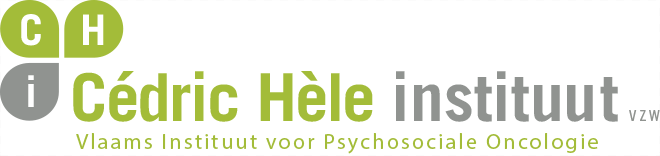 AANBOD MINDFULNESS IN ZIEKENHUIZEN EN ANDERE INITIATIEVENAANBOD MINDFULNESS IN ZIEKENHUIZEN EN ANDERE INITIATIEVENZIEKENHUIS/INSTELLINGCONCEPTPRAKTISCHMINDFULNESS-TRAININGSPROGRAMMA'S IN ZIEKENHUIZEN - SPECIFIEK VOOR ONCO-PTNMINDFULNESS-TRAININGSPROGRAMMA'S IN ZIEKENHUIZEN - SPECIFIEK VOOR ONCO-PTNAZ NikolaasWat? Mindfulnesstraining,1 infosessie + 8 wekenGroepen per jaar? 2 St NiklaasVoor wie? Voor oncopatiënten, tijdens en na behandeling, voor hun naastenPrijs? 40€contact: Michel SchynkelLocatie? In het ziekenhuismichel.schynkel@aznikolaas.beTerugkomsessies? 2x/jaarAZ DeltaWat? Mindfulnesstraining, 8 wekenGroepen per jaar? 2 à 3Roeselaere-MenenVoor wie? Voor oncopatiënten en hun naastenPrijs? 120 eurocontact: Els MoreauTerugkomsessies? 2 maandelijksLocatie? Buiten het ziekenhuisism Kristel Van Maele, psychologeJessa ziekenhuisWat? Mindfulnesstraining, 8 wekenGroepen per jaar? 3, 2 voorjaar en 1 najarHasseltVoor wie? Voor oncopatiënten, na behandeling, ook voor patiënten behandeld in een ander ziekenhuisVoor wie? Voor oncopatiënten, na behandeling, ook voor patiënten behandeld in een ander ziekenhuisPrijs? Gratis1 à 2 x/maandLocatie? Op de campus, maar buiten het ziekenhuisSofie Engels,Terugkommoment van 1 uursofie.engels@jessazh.beAZ Klina Wat? Mindfulnesstraining 8 wekenGroepen: 3 groepen per jaar (reeds 2 volzet 2016)BrasschaatVoor wie? Oncopatiënten tijdens en na hun behandeling, ook hun naastenPrijs: kosteloos voor alle deelnemers (patiënten en naasten) dankzij financiering van de Stichting tegen kankerContact: Terugkomsessie? worden extern georganiseerd door de trainerLocatie: buiten het ziekenhuis in een groene omgevingUZ GentWat? Mindfulnesstraining, 8 wekenGroepen per jaar? 3contact: Ingrid JacobsVoor wie? Voor oncopatiënten, tijdens en na behandeling, voor hun naasten, ook voor patiënten behandeld in een ander ziekenhuisPrijs? 170€ - tot 75% terugbetaling van christelijke en liberale mutualiteitingrid.jacobs@uzgent.betrainingsgroep voor zorgverleners (ook uit andere ziekenhuizen)Locatie? In het ziekenhuisTerugkomsessies? MaandelijksEr zijn ook individuele mindfulness en compassietrajecten tijdens behandeling mogelijk.vervolg compassietraining van 8 weken - heartfulness en kanker. Kostprijs 170 euro - wordt jaarlijks georganiseerd- start septemberUZ BrusselContact: Ineke Van Muldersineke.vanmulders@uzbrussel.beWat?  Mindfulness basistraining (intake gesprek en 8 sessies)Voor wie?  Voor oncopatiënten (tijdens en na behandeling) en hun naasten (ook voor patiënten behandeld in een ander ziekenhuis), ook voor zorgverstrekkers. Wat?  Kort programma (intake gesprek en 3 sessies)Voor wie?  Voor oncopatiënten tijdens behandelingTerugkomsessies: 2 à 3 keer per jaarGroepen: 2 à 3 per jaarPrijs: 170 euroLocatie: te bepalenGroepen: 5-tal per jaarAZ Sint – Lucas GentContact: Dora Van Haverdora.vanhaver@azstlucas.beWat? Mindfulnesstraining bij kanker, 8 weken Groepen per jaar? 2Voor wie? Oncologische patiënten bij wie de intensieve therapie beëindigd is. Het programma richt zich tot patiënten die anders willen leren omgaan met stress, ziekte, pijn of vermoeidheid. Enkel voor onco-patiënten en enkel patiënten van het AZ St-Lucas    Groepen per jaar? 2Prijs? 120€Locatie? In het ziekenhuisMINDFULNESS-TRAININGSPROGRAMMA'S IN ZIEKENHUIZEN - VOOR IEDEREEN TOEGANKELIJKMINDFULNESS-TRAININGSPROGRAMMA'S IN ZIEKENHUIZEN - VOOR IEDEREEN TOEGANKELIJKZNA St Elisabeth AntwerpenWat? Mindfulnesstraining, 8 wekeninfo: http://www.zna.be/nl-BE/overZNA/Sites/~/link.aspx?_id=0E890A9954334BDF8ACD7B6093EB500D&_z=zcontact: Edel MaexVoor wie? Voor iedereenAZ St Jan BruggeWat? Mindfulnesstraining, 8 weken, 1,5 u ‘s avondsGroepen: 2 per jaarPrijs? 120 euroLocatie: in het ziekenhuiscontact: Tania VerelstVoor wie? Voor iedereenTania.Verhelst@azsintjan.beMINDFULNESS ALS ONDERDEEL VAN EEN ANDER PROGRAMMA IN ZIEKENHUISSETTINGMINDFULNESS ALS ONDERDEEL VAN EEN ANDER PROGRAMMA IN ZIEKENHUISSETTINGUZ LeuvenWat? Mindfulness is een onderdeel van een programma 'omgaan met stress-gerelateerde fysieke klachten'Wat? Mindfulness is een onderdeel van een programma 'omgaan met stress-gerelateerde fysieke klachten'contact: Veerle Gillisveerle.gillis@uzleuven.beAnneleen GebruersAnneleen.gebruers@uzleuven.beGillian Demin: gillian.demin@uzleuven.be